S.M.A.R.T. GOALS WORKSHEET 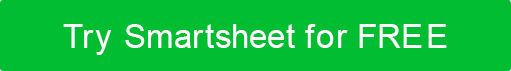 Crafting S.M.A.R.T. goals helps you identify the aspects of your project that are realistic and achievable; this exercise also helps you set a deadline. When writing S.M.A.R.T. goals, use concise language and include only relevant information. This worksheet is designed to help you succeed, so be positive when answering the questions.INITIAL 
GOALINITIAL 
GOALWrite the goal that you have in mind.INITIAL 
GOALINITIAL 
GOALSPECIFICSPECIFICWhat do you want to accomplish? Who needs to be included? 
When do you want to do this? Why is this a goal?SMEASURABLEMEASURABLEHow can you measure progress and know if you’ve met your goal?MACHIEVABLEACHIEVABLEDo you have the skills required to achieve the goal? If not, can you obtain them? What is the motivation for achieving this goal? Is the amount of effort required on par with what the goal will achieve?ARELEVANTRELEVANTWhy am I setting this goal now? Is it aligned with our overall objectives?RTIME-BOUNDTIME-BOUNDWhat’s the deadline and is it realistic?TSMART 
GOALSMART 
GOALReview your answers above and craft a new goal statement based on them.SMART 
GOALSMART 
GOALDISCLAIMERAny articles, templates, or information provided by Smartsheet on the website are for reference only. While we strive to keep the information up to date and correct, we make no representations or warranties of any kind, express or implied, about the completeness, accuracy, reliability, suitability, or availability with respect to the website or the information, articles, templates, or related graphics contained on the website. Any reliance you place on such information is therefore strictly at your own risk.